14. Erlebnistag Sport 50 + 	Samstag, 20. Oktober 2018, 9.30-16.30 UhrAktuelle Änderung der Räumlichkeiten in Sporthalle und Gymnastikhalle (Nr. 25-40)  UhrzeitlifelineCycling-RaumlifelineCycling-Raumlifeline Squash-Raumlifeline Gymnastik-RaumFreizeitbadLagunaSportbeckenSporthalleFeld 1SporthalleFeld 1SporthalleFeld MitteSporthalleFeld 3Gymnastik-halle (TV Aßlar)Gymnastik-halle (TV Aßlar)Vorstands-zimmer (TV Aßlar)Vorstands-zimmer (TV Aßlar)9.30 Uhr 		Eröffnung und Begrüßung (Sporthalle)9.30 Uhr 		Eröffnung und Begrüßung (Sporthalle)9.30 Uhr 		Eröffnung und Begrüßung (Sporthalle)9.30 Uhr 		Eröffnung und Begrüßung (Sporthalle)9.30 Uhr 		Eröffnung und Begrüßung (Sporthalle)9.30 Uhr 		Eröffnung und Begrüßung (Sporthalle)9.30 Uhr 		Eröffnung und Begrüßung (Sporthalle)9.30 Uhr 		Eröffnung und Begrüßung (Sporthalle)9.30 Uhr 		Eröffnung und Begrüßung (Sporthalle)9.30 Uhr 		Eröffnung und Begrüßung (Sporthalle)9.30 Uhr 		Eröffnung und Begrüßung (Sporthalle)9.30 Uhr 		Eröffnung und Begrüßung (Sporthalle)9.30 Uhr 		Eröffnung und Begrüßung (Sporthalle)9.30 Uhr 		Eröffnung und Begrüßung (Sporthalle)10.00-10.45SPORTKREISLAHN-DILL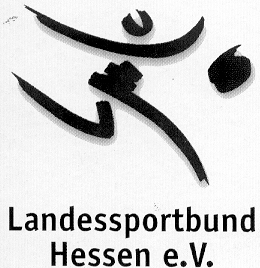 SPORTKREISLAHN-DILL4Tabata(Intervalltraining)Antje Bràt-Failing10Fitness Mixmit KleingerätenAlexandra Krenzer16Aquafitnessentfällt22Kreistänzenach int. VolksmusikPetra Niehus/Dieter SachsSchwarz-Rot-Club Wetzlar22Kreistänzenach int. VolksmusikPetra Niehus/Dieter SachsSchwarz-Rot-Club Wetzlar27KoordinationMarion Hornivius35PilatesGaby Schmidt29Body Workoutim FlowKarin Fischer-Bechtel29Body Workoutim FlowKarin Fischer-Bechtel11.00-11.45SPORTKREISLAHN-DILLSPORTKREISLAHN-DILL5Tabata(Intervalltraining)Antje Bràt-Failing11Fitness Mixmit KleingerätenAlexandra Krenzer17Aquafitnessentfällt23Line Dance IAnfängerPetra Niehus/Dieter SachsSchwarz-Rot-Club Wetzlar23Line Dance IAnfängerPetra Niehus/Dieter SachsSchwarz-Rot-Club Wetzlar28KoordinationMarion Hornivius36PilatesGaby Schmidt30Body Workoutim FlowKarin Fischer-Bechtel30Body Workoutim FlowKarin Fischer-Bechtel41entfällt41entfällt12.00-12.45SPORTKREISLAHN-DILLSPORTKREISLAHN-DILL6Tabata(Intervalltraining)Antje Bràt-Failing12Bewegliche WirbelsäuleMarion Hornivius18AquafitnessSportbeckenNicole Brauer24Line Dance  IIFortgeschrittenePetra Niehus/Dieter SachsSchwarz-Rot-Club Wetzlar24Line Dance  IIFortgeschrittenePetra Niehus/Dieter SachsSchwarz-Rot-Club Wetzlar37PilatesGaby Schmidt31Body Workoutim FlowKarin Fischer-Bechtel31Body Workoutim FlowKarin Fischer-Bechtel42Gedächtnis-TrainingInge Schmidt42Gedächtnis-TrainingInge Schmidt12.45 –13.30 Uhr	Mittagspause                          Verpflegung und Getränke (TV Aßlar) Eingangsbereich Sporthalle    12.45 –13.30 Uhr	Mittagspause                          Verpflegung und Getränke (TV Aßlar) Eingangsbereich Sporthalle    12.45 –13.30 Uhr	Mittagspause                          Verpflegung und Getränke (TV Aßlar) Eingangsbereich Sporthalle    12.45 –13.30 Uhr	Mittagspause                          Verpflegung und Getränke (TV Aßlar) Eingangsbereich Sporthalle    12.45 –13.30 Uhr	Mittagspause                          Verpflegung und Getränke (TV Aßlar) Eingangsbereich Sporthalle    12.45 –13.30 Uhr	Mittagspause                          Verpflegung und Getränke (TV Aßlar) Eingangsbereich Sporthalle    12.45 –13.30 Uhr	Mittagspause                          Verpflegung und Getränke (TV Aßlar) Eingangsbereich Sporthalle    12.45 –13.30 Uhr	Mittagspause                          Verpflegung und Getränke (TV Aßlar) Eingangsbereich Sporthalle    12.45 –13.30 Uhr	Mittagspause                          Verpflegung und Getränke (TV Aßlar) Eingangsbereich Sporthalle    12.45 –13.30 Uhr	Mittagspause                          Verpflegung und Getränke (TV Aßlar) Eingangsbereich Sporthalle    12.45 –13.30 Uhr	Mittagspause                          Verpflegung und Getränke (TV Aßlar) Eingangsbereich Sporthalle    12.45 –13.30 Uhr	Mittagspause                          Verpflegung und Getränke (TV Aßlar) Eingangsbereich Sporthalle    12.45 –13.30 Uhr	Mittagspause                          Verpflegung und Getränke (TV Aßlar) Eingangsbereich Sporthalle    12.45 –13.30 Uhr	Mittagspause                          Verpflegung und Getränke (TV Aßlar) Eingangsbereich Sporthalle    13.30-14.151Sensitive-CyclingAntje Bràt-Failing1Sensitive-CyclingAntje Bràt-Failing7FunktionellesFaszientrainingAlexandra Krenzer13Bewegliche WirbelsäuleMarion Hornivius19AquafitnessSportbeckenNicole Brauer32Body Workoutim FlowKarin Fischer-Bechtel32Body Workoutim FlowKarin Fischer-Bechtel38PilatesGaby Schmidt25Walzer und Tango ohne PartnerPetra Niehus/Dieter SachsSRC Wetzlar25Walzer und Tango ohne PartnerPetra Niehus/Dieter SachsSRC Wetzlar43Gedächtnis-TrainingInge Schmidt43Gedächtnis-TrainingInge Schmidt14.30-15.152Sensitive-CyclingAntje Bràt-Failing2Sensitive-CyclingAntje Bràt-Failing8FunktionellesFaszientrainingAlexandra Krenzer14EntspannungMarion Hornivius20AquafitnessSportbeckenNicole Brauer33ArohaKarin Fischer-Bechtel33ArohaKarin Fischer-Bechtel39Muskellängen-training Gaby Schmidt26Irish Dancefür „schnelle“ FüßePetra Niehus/Dieter SachsSRC Wetzlar26Irish Dancefür „schnelle“ FüßePetra Niehus/Dieter SachsSRC Wetzlar15.30-16.153entfällt3entfällt9FunktionellesFaszientrainingAlexandra Krenzer15EntspannungMarion Hornivius21AquafitnessSportbeckenNicole Brauer34ArohaKarin Fischer-Bechtel40Muskellängen-training 40Muskellängen-training 